7	to consider possible changes, in response to Resolution 86 (Rev. Marrakesh, 2002) of the Plenipotentiary Conference, on advance publication, coordination, notification and recording procedures for frequency assignments pertaining to satellite networks, in accordance with Resolution 86 (Rev.WRC-07), in order to facilitate the rational, efficient and economical use of radio frequencies and any associated orbits, including the geostationary-satellite orbit;7(K)	Topic K - Modification to Resolution 553 (Rev.WRC-15) to remove certain restrictions that prevent administrations from taking effective advantage of the ResolutionIntroduction The APT Members have considered WRC-23 agenda item 7, Topic K, and developed an APT Common Proposal to support Method K2 in the CPM Report to address this topic.Proposal MOD	ACP/62A22A13/1#2165RESOLUTION 553 (rev.WRC-)Additional regulatory measures for broadcasting-satellite networks 
in the frequency band and 21.4-22 GHz in Regions 1 and 3 for the 
enhancement of equitable access to this frequency bandThe World Radiocommunication Conference (),…ATTACHMENT TO RESOLUTION 553 (rev.WRC-)Special procedure to be applied for an assignment for a BSS system 
in the frequency band 21.4-22 GHz in Regions 1 and 31	The special procedure described in this attachment can only be applied  (except as described in § 3 below) by an administration or an administration acting on behalf of a group of named administrations when none of those administrations havea network in the MIFR, notified under Article 11 or successfully examined under No. 9.34 and published under No. 9.38 In case of countries complying with § 3 below, the special procedure described in this attachment can also be applied1 by an administration when this administration has networks in the MIFR, notified under Article 11 or successfully examined under No. 9.34 and published under No. 9.38 for the frequency band 21.4-22 GHz, but which, combined, do not include its entire territory in the service area. Each one of the administrations in a group will lose its right to apply this special procedure individually or as a member of another group.2	In the case that an administration that has already made a submission under this special procedure, either individually or as a part of a group (except as described in § 3 below), at a later stage submits a new submission, this new submission cannot benefit from this special procedure.…______________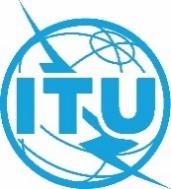 World Radiocommunication Conference (WRC-23)
Dubai, 20 November - 15 December 2023World Radiocommunication Conference (WRC-23)
Dubai, 20 November - 15 December 2023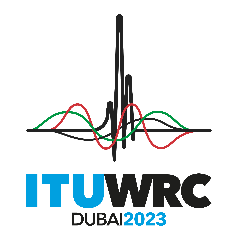 PLENARY MEETINGPLENARY MEETINGAddendum 13 to
Document 62(Add.22)-EAddendum 13 to
Document 62(Add.22)-E26 September 202326 September 2023Original: EnglishOriginal: EnglishAsia-Pacific Telecommunity Common ProposalsAsia-Pacific Telecommunity Common ProposalsAsia-Pacific Telecommunity Common ProposalsAsia-Pacific Telecommunity Common ProposalsPROPOSALS FOR THE WORK OF THE CONFERENCEPROPOSALS FOR THE WORK OF THE CONFERENCEPROPOSALS FOR THE WORK OF THE CONFERENCEPROPOSALS FOR THE WORK OF THE CONFERENCEAgenda item 7(K)Agenda item 7(K)Agenda item 7(K)Agenda item 7(K)